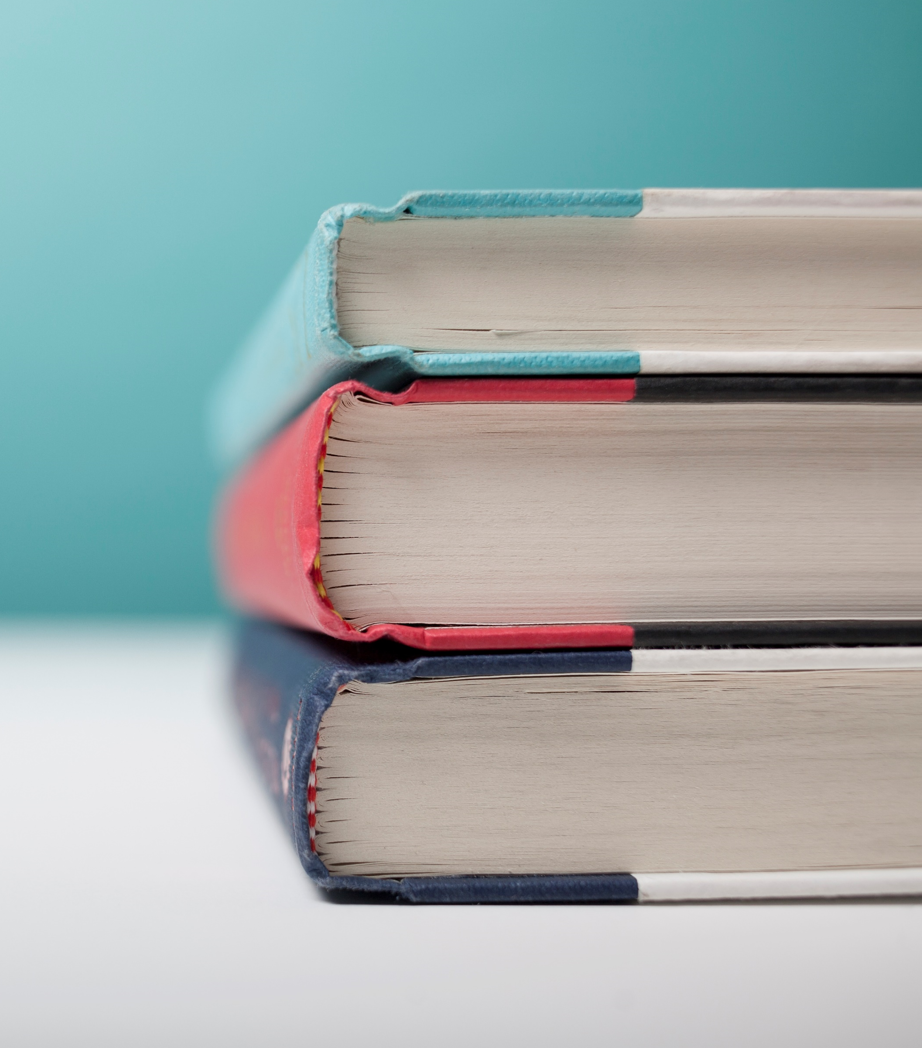 [Item à venda][Para substituir a fotografia por uma sua, elimine-a.] Em seguida, selecione Imagens no separador Inserir.]Ligue para [Nome]:[Telefone] | [E-mail][Localização]